INFORMACJA o terminie uzyskania odpowiednich pozwoleń W związku realizacją  zadania z zakresu infrastruktury sportowej/turystycznej* 
pn. „……………………………………………………”, informuję, iż Gmina / Miasto / Powiat*……………………………. jest w trakcie procedury:Jednocześnie zobowiązuję się niezwłocznie dostarczyć „OŚWIADCZENIE” o uzyskanych pozwoleniach (załącznik 3a) w ciągu 7 dni kalendarzowych od daty ich uzyskania. Nie dostarczenie oświadczenia, o którym mowa powyżej będzie oznaczać rezygnację z ubiegania się o dofinansowanie zgłoszonego zadania.	*- niepotrzebne skreślićZałącznik nr 3b do wnioskuZałącznik nr 3b do wnioskuZałącznik nr 3b do wniosku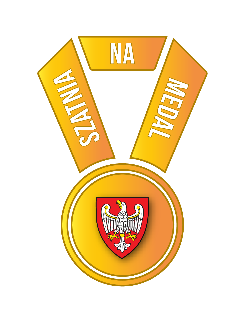 adresowa pieczątka wnioskodawcy……………….……, dnia ………..………….……Miejscowość                                     dataDS-I.512.         .2020sygnatura sprawy UMWWDS-I.512.         .2020sygnatura sprawy UMWWuzyskania pozwolenia na budowędokona zgłoszenia robót budowlanych nie wymagających pozwoleniauzyskania pozwolenia wodnoprawnego……………………………………………..……………………………………………..Skarbnik Podpisy i imienne pieczątki wnioskodawców